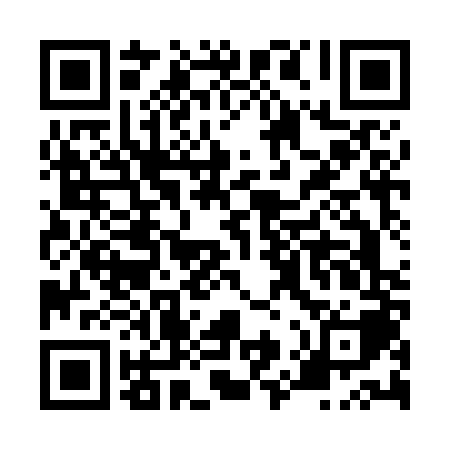 Ramadan times for Villarrica, ChileMon 11 Mar 2024 - Wed 10 Apr 2024High Latitude Method: NonePrayer Calculation Method: Muslim World LeagueAsar Calculation Method: ShafiPrayer times provided by https://www.salahtimes.comDateDayFajrSuhurSunriseDhuhrAsrIftarMaghribIsha11Mon6:126:127:431:595:318:148:149:3912Tue6:136:137:441:585:308:128:129:3713Wed6:146:147:451:585:298:108:109:3614Thu6:166:167:461:585:288:098:099:3415Fri6:176:177:471:585:278:078:079:3216Sat6:186:187:481:575:268:068:069:3017Sun6:196:197:491:575:258:048:049:2918Mon6:206:207:501:575:248:028:029:2719Tue6:216:217:511:565:238:018:019:2520Wed6:236:237:521:565:227:597:599:2421Thu6:246:247:531:565:217:587:589:2222Fri6:256:257:541:565:197:567:569:2023Sat6:266:267:551:555:187:557:559:1924Sun6:276:277:561:555:177:537:539:1725Mon6:286:287:571:555:167:517:519:1526Tue6:296:297:581:545:157:507:509:1427Wed6:306:307:591:545:147:487:489:1228Thu6:316:318:001:545:137:477:479:1029Fri6:326:328:011:535:127:457:459:0930Sat6:336:338:021:535:117:437:439:0731Sun6:346:348:031:535:097:427:429:061Mon6:356:358:041:535:087:407:409:042Tue6:366:368:051:525:077:397:399:023Wed6:376:378:061:525:067:377:379:014Thu6:386:388:071:525:057:367:368:595Fri6:396:398:081:515:047:347:348:586Sat6:406:408:091:515:037:337:338:567Sun5:415:417:1012:514:016:316:317:558Mon5:425:427:1112:514:006:306:307:539Tue5:435:437:1212:503:596:286:287:5210Wed5:445:447:1312:503:586:276:277:50